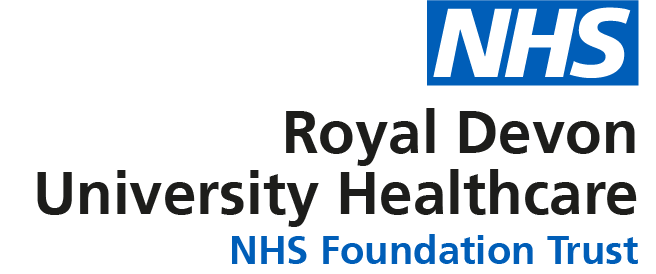 JOB DESCRIPTIONPERSON SPECIFICATIONJOB DETAILS JOB DETAILS Job Title AdministratorReports to Admin Line Manager Band Band 3Department/Directorate Community Specialist ServicesJOB PURPOSE The post holder will fulfil all tasks associated with the smooth running of the administration department, liaising with other departments as necessary. As well as dealing with requests to access health records, diary management, typing letters and reports, note taking, operating a bring forward system and preparation of agenda’s and associated papers, the post holder may be required which may be required to conduct some financial and personnel tasks i.e. processing of invoices, payroll, petty cash/banking administration.KKEY RESULT AREAS/PRINCIPAL DUTIES AND RESPONSIBILITIESThe Administrator will be based in the ME/CFS department and will provide administrative support to the ME/CFS team as well as the Community Specialist Services Cluster.The post holder will fulfil all administration tasks and work as part of a team and may be delegated responsibility for supervision of staff in lower bands and be involved in recruitment and selection of admin staff. To meet the needs of the service, the post holder may be required to work in other administrative areas as appropriate as directed by the line manager.KEY WORKING RELATIONSHIPS Areas  of  Responsibility: (type of work undertaken)To ensure outcomes are recorded timely and follow up appointments are made where appropriateMonitor clinics daily to ensure full utilisation of slots and escalate any issues to Admin Line Managers Monitor pending lists and action any Appointment Slot Issue requests ensuring all patients are booked within waiting times and breach datesSet up ad-hoc, irregular and new consultant clinics and ensuring the relevant teams are made aware of additional slots and linked to NHS E-Referral Service if neededContact patients whose appointments need to be changed and advise all relevant persons of the alterationsTo liaise with Consultants/Occupational Therapists to ensure referral grading is undertaken on a daily basisTo liaise closely with other admin and provide specialist knowledge where necessaryTo understand the outpatient waiting list and Referral To Treatment (RTT), NHS E-Referral Service processes to ensure that RTT waiting times meet NHS standards and targets and are managed in line with the Trust Access policy Use multiple computer systems as required within the department such as EPIC, NHS E-referrals, CRIS Support the Administration Line Managers by: Coordinating a professional, efficient and effective reception and appointment booking service to patients and visitors in accordance with Trust policies and standards Coordinating an organised and efficient clinical Out Patient timetableSetting up and altering clinics as required and coordinating room availabilityEnsure all referral processes, pending lists, reminder service reports, appointments and enquiries are dealt with in an efficient and timely manner and escalate to senior manager as appropriate Undertake general clerical duties to maximise all available outpatient capacity in an appropriate wayEnsure all information is secure and confidentiality of information is maintained at all timesProvide excellent customer care which may include communication with distressed and anxious patients and relatives, treating them with tact and empathyEnsure the professional image of the Trust is maintained at all times   Ensure accurate and up-to-date patient details are maintained on patient information systems such as PAS in line with Trust Information Governance policyMaintain health records and patient files in line with Trust Health Records Policy Respond to complaints where appropriate, escalating to Line Manager if unable to resolve The post holder is required to deal effectively with staff of all levels throughout the Trust as and when they encounter on a day to day basis )In addition the post holder will deal with the wider healthcare community, external organisations and the public. This will include verbal, written and electronic media.Of particular importance are working relationships with: ORGANISATIONAL CHART FREEDOM TO ACT To work within Trust policies and procedures. Use initiative to deal with routine matters and complex queries, deciding when it is necessary to refer to the available line manager. Work is managed rather than supervised and the post holder will organise own workload on a day to day basis.COMMUNICATION/RELATIONSHIP SKILLS The post holder will be required to adhere to the organisations standards of customer care when welcoming visitors and communicating with a range of clients on a range of matters. For example receiving enquiries, via telephone or face to face, taking messages and ensuring that these are passed on to the appropriate person.To deal with staff, clients and partner agency staff in a confidential and sensitive manner, this could be face to face or over the phone. The post holder may also be required to diffuse potential aggression from members of the public.The post holder will be expected to behave in accordance with the Trust's values of demonstrating compassion, striving for excellence, respecting diversity, acting with integrity and to listen and support others. ANALYTICAL/JUDGEMENTAL SKILLSMake judgements on facts or situations, some of which require analysis, such as resolving conflicting diary appointments, scheduling of clinics. Communicate general issues and those of concern to a senior member of staff and use initiative to escalate or resolve straight forward issues in the absence of the manager.PLANNING/ORGANISATIONAL SKILLSThe ability to work using own initiative and manage time effectively to meet deadlines. Organise own day to day activities and tasks and that of staff in lower banded jobs.Plan and arrange staff cover as and when required.Regularly arrange meetings. The post holder will coordinate waiting lists and clinics. The postholder may be required to cross cover other admin across the Specialist Community Cluster in periods of sickness and leave therefore needs to be able to plan and prioritise their own workload. PATIENT/CLIENT CARE The post holder is required to put the patient, as the first priority, at the centre of all activities. The post holder will have regular contact with patients/clients by phone or face to face and will provide non-medical information and advice to patients’ and carers.POLICY/SERVICE DEVELOPMENT To adhere to Trust policies and contribute to the continuous improvement in the efficiency and effectiveness of the service provided to clients by attending and participating in meetings as necessary. FINANCIAL/PHYSICAL RESOURCES To monitor stock levels of stationery, receive deliveries and report maintenance faults.To ensure the efficient and effective use of all resources used within the course of one’s own duties, maintaining an awareness of the financial impact of inappropriate use.The post holder may be required to conduct some financial and personnel tasks i.e. processing of invoices, payroll, petty cash/banking administration or handle patient’s property.HUMAN RESOURCES Maintain and update own training relevant to post.Participate in recruitment processes including being involved in interviews. Participate in appraisals and support the development of staff in lower bands.Provide on the job training for new staff and work experience students, taking an active part in the development review of own work, suggesting areas for learning and development in the coming year.INFORMATION RESOURCES Daily use of IT programmes relevant to the department to process and store information and type up minutes of meetings. Responsible for maintaining staff and/or patient data.  RESEARCH AND DEVELOPMENT Comply with Trust requirements and undertake surveys as necessary to own work.PHYSICAL SKILLSUse advanced keyboard skills to operate Trust computer systemsPHYSICAL EFFORTFrequent requirement to sit in a restricted position at display screen equipment for the majority of the working day.The post holder may be required to exert light physical effort (loads of not more than 5kg.) on a frequent or occasional basis for several short periods or several long periods during the shift. MENTAL EFFORTThe work pattern will be predictable and there will be an occasional requirement for concentration for data entry.The post holder will be expected to provide cover for other administration and clerical staff during busy periods, including cover due to sickness absence and annual leave. This may require the post holder to involve travelling and working in other areas within the Trust.EMOTIONAL EFFORTOccasionally manage difficult situations, which may arise with abusive clients and telephone callers, of which may need to be referred to a senior member of staff.There will be occasional indirect exposure to distressing or emotional circumstances, for example, typing letters of a distressing nature.WORKING CONDITIONSUse display screen equipment for substantial proportion of working day. OTHER RESPONSIBILITIES Take part in regular performance appraisal.Undertake any training required in order to maintain competency including mandatory training, e.g. Manual HandlingContribute to and work within a safe working environment You are expected to comply with Trust Infection Control Policies and conduct him/herself at all times in such a manner as to minimise the risk of healthcare associated infectionAs an employee of the Trust, it is a contractual duty that you abide by any relevant code of professional conduct and/or practice applicable to you.  A breach of this requirement may result in action being taken against you (in accordance with the Trust’s disciplinary policy) up to and including dismissal.You must also take responsibility for your workplace health and wellbeing:When required, gain support from Occupational Health, Human Resources or other sources.Familiarise yourself with the health and wellbeing support available from policies and/or Occupational Health.Follow the Trust’s health and wellbeing vision of healthy body, healthy mind, healthy you. Undertake a Display Screen Equipment assessment (DES) if appropriate to role.This post has been identified as involving access to vulnerable adults and/or children and in line with Trust policy successful applicants will be required to undertake a Disclosure & Barring Service Disclosure Check.GENERAL This is a description of the job as it is now.  We periodically examine employees' job descriptions and update them to ensure that they reflect the job as it is then being performed, or to incorporate any changes being proposed.  This procedure is conducted by the manager in consultation with the jobholder.  You will, therefore, be expected to participate fully in such discussions.   We aim to reach agreement on reasonable changes, but if agreement is not possible, we reserve the right to insist on changes to your job description after consultation with you.Everyone within the Trust has a responsibility for, and is committed to, safeguarding and promoting the welfare of vulnerable adults, children and young people and for ensuring that they are protected from harm, ensuring that the Trusts Child Protection and Safeguarding Adult policies and procedures are promoted and adhered to by all members of staff. .This is Job TitleAdministratorRequirementsEssentialDesirableQUALIFICATION/ SPECIAL TRAININGGood Standard of EducationNVQ 3 Team Leadership or Business Administration or Customer care or equivalent experienceRelevant keyboard qualification i.e. RSA IIIEEEKNOWLEDGE/SKILLSEffective interpersonal, organisational and communication skillsAdvanced IT/Keyboard skillsAbility to manage own workload and to supervise the workload of othersAbility to delegate tasksEEEEEXPERIENCE Proven clerical/administrative experience within customer care environmentExperience of supervising lower banded staff Previous NHS/Social Services experienceCash managementEDDDPERSONAL ATTRIBUTES Reliability and Flexibility, able to contribute to changing demands of the service.Willing to undertake training relevant to the post.Ability to work within a team and delegate tasks to and supervise lower bands.Ability to demonstrate a diplomatic caring attitude whilst maintaining confidentiality.EEEEOTHER REQUIREMENTS The post holder must demonstrate a positive commitment to uphold diversity and equality policies approved by the Trust.Ability to travel to other locations as requiredEEFREQUENCY(Rare/ Occasional/ Moderate/ Frequent)FREQUENCY(Rare/ Occasional/ Moderate/ Frequent)FREQUENCY(Rare/ Occasional/ Moderate/ Frequent)FREQUENCY(Rare/ Occasional/ Moderate/ Frequent)WORKING CONDITIONS/HAZARDSWORKING CONDITIONS/HAZARDSROMFHazards/ Risks requiring Immunisation ScreeningHazards/ Risks requiring Immunisation ScreeningLaboratory specimensNContact with patientsNExposure Prone ProceduresNBlood/body fluidsNLaboratory specimensNHazard/Risks requiring Respiratory Health SurveillanceSolvents (e.g. toluene, xylene, white spirit, acetone, formaldehyde and ethyl acetate)NRespiratory sensitisers (e.g isocyanates)NChlorine based cleaning solutions (e.g. Chlorclean, Actichlor, Tristel)NAnimalsNCytotoxic drugsNRisks requiring Other Health SurveillanceRisks requiring Other Health SurveillanceRadiation (>6mSv)NLaser (Class 3R, 3B, 4)NDusty environment (>4mg/m3)NNoise (over 80dBA)NHand held vibration tools (=>2.5 m/s2)NOther General Hazards/ RisksOther General Hazards/ RisksVDU use ( > 1 hour daily)YXHeavy manual handling (>10kg)NDrivingNFood handlingNNight workingNElectrical workNPhysical Effort YXMental Effort YXEmotional Effort YXWorking in isolationNChallenging behaviourN